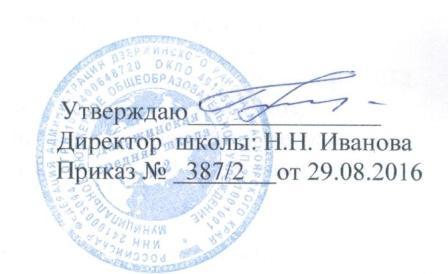 Правилаиспользования средств мобильной связи в здании и на территории МБОУ Дзержинская средняя школа №2 Общие положения 1.1. Настоящие правила использования средств мобильной связи (сотовые и спутниковые телефоны, смартфоны, планшеты и т. п.) в здании и на территории общеобразовательной организации (далее – Правила) устанавливаются для работников и обучающихся в целях улучшения работы общеобразовательной организации (далее – ОО), а также защиты гражданских прав всех участников образовательного процесса. 1.2. Правила разработаны в соответствии с: -​ Конституцией Российской Федерации (принята всенародным голосованием 12.12.1993); -​ Федеральным законом от 29.12.2012 № 273-ФЗ "Об образовании в Российской Федерации"; -​ Федеральным законом от 29.12.2010 № 436-ФЗ "О защите детей от информации, причиняющей вред их здоровью и развитию"; -​ Федеральным законом от 24.07.1998 № 124-ФЗ "Об основных гарантиях прав ребенка в Российской Федерации"; -​ иными нормативными правовыми актами, действующими на территории РФ; -​ уставом и правилами внутреннего трудового распорядка обучающихся ОО. 1.3. Соблюдение правил обеспечивает: -​ реализацию права каждого обучающегося на получение образования в соответствии с федеральными государственными образовательными стандартами при реализации прав и свобод других лиц; -​ уменьшение вредного воздействия радиочастотного и электромагнитного излучения средств мобильной связи на участников образовательного процесса; -​ защиту обучающихся от пропаганды насилия, жестокости, порнографии и другой информации, причиняющей вред их здоровью и развитию; -​ повышение уровня дисциплины. 2. Условия применения средств мобильной связи 2.1. Средства мобильной связи могут использоваться в ОО для обмена информацией только в случае необходимости. 2.2. Пользование мобильной связью разрешается до начала уроков, после окончания уроков и на переменах. Не допускается пользование средствами мобильной связи во время образовательного процесса (урочной и внеурочной деятельности). 2.3. На период образовательного процесса владелец средства мобильной связи должен его отключить либо поставить на беззвучный режим. 2.4. Средства мобильной связи, в т. ч. в выключенном состоянии, не должны находиться на партах в классах и обеденных столах в столовой. 2.5. Родителям (законным представителям) обучающихся не рекомендуется звонить своим детям во время образовательного процесса. В случае необходимости они могут позвонить, ориентируясь на расписание звонков, размещенное на сайте ОО и записанное в дневниках обучающихся. В случае форс-мажорных обстоятельств для связи со своими детьми во время образовательного процесса родителям (законным представителям) рекомендуется передавать сообщения через канцелярию ОО по телефонам, размещенным на сайте ОО и записанным в дневниках обучающихся. 2.6. В случае форс-мажорных обстоятельств обучающиеся могут воспользоваться средством мобильной связи во время образовательного процесса, предварительно получив разрешение педагога или представителя администрации ОО.2.7. При необходимости регулярного использования средств мобильной связи во время образовательного процесса пользователь должен представить директору ОО или дежурному администратору аргументированное обоснование (медицинское заключение, объяснительную записку и т. п.) и получить на это письменное разрешение. 2.8. При использовании средств мобильной связи необходимо соблюдать следующие этические нормы: -​ не следует использовать в качестве звонка мелодии и звуки, которые могут оскорбить или встревожить окружающих; -​ разговаривать с собеседником нужно максимально тихим голосом; -​ не следует вести приватные разговоры с использованием средств мобильной связи в присутствии других людей; -​ недопустимо использование чужих средств мобильной связи и сообщение их номеров третьим лицам без разрешения на то владельцев. 3. Права и обязанности пользователей мобильной связи 3.1. Пользователи мобильной связи при выполнении указанных в разделе 2 требований имеют право: -​ осуществлять и принимать звонки; -​ получать и отправлять SMS и MMS; -​ прослушивать аудиозаписи (с использованием наушников); -​ просматривать видеосюжеты (с использованием наушников); -​ вести фото- и видеосъемку лиц, находящихся в ОО , предварительно получив их согласие. 3.2. Пользователи обязаны помнить о том, что согласно Конституции Российской Федерации: -​ осуществление прав и свобод человека и гражданина не должно нарушать права и свободы других лиц (п. 3 ст. 17); -​ сбор, хранение, использование и распространение информации о частной жизни лица без его согласия не допускаются (п. 1 ст. 24). 3.3. В целях обеспечения сохранности средств мобильной связи пользователи не должны оставлять их без присмотра, в т. ч. в карманах верхней одежды. 3.4. За нарушение Правил пользователи средств мобильной связи несут ответственность в соответствии с действующим законодательством РФ, уставом и локальными нормативными актами ОО. 3.5. Администрация и педагогический персонал ОО не несет ответственность за сохранность средств мобильной связи.
